№ п/пНаименование товараНаименование показателя, технического, функционального параметра, ед. изм. ПоказателяНаименование показателя, технического, функционального параметра, ед. изм. Показателя1Игровое оборудованиеПримерный эскиз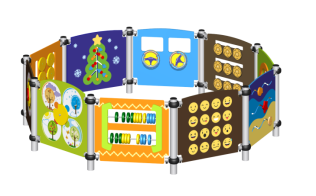 Манеж предназначен для размещения на территории парков, детских дошкольных учреждений, на дворовых территориях и в местах общественного отдыха с целью организации досуга и гармоничного развития детей в возрасте от 3 лет.  Может эксплуатироваться круглогодично во всех климатических зонах. Изделия соответствуют требованиям современного дизайна, отвечают требованиям безопасности пользователя, заложенным в Европейских нормах и ГОСТах РФ. Все применяемые материалы имеют гигиенические сертификаты и разрешены к применению при изготовлении продукции для детей. Изделия сопровождаются паспортом, включающим информацию о предназначении, комплектации, указания по сборке, монтажные схемы, правила безопасной эксплуатации, рекомендации по обслуживанию. Металлические детали окрашены полимерной порошковой эмалью методом запекания. Порошковая эмаль имеет высокую стойкость к климатическим условиям и эстетичный внешний вид. Детали из фанеры окрашены краской «НОРДИКА» на основе акрилата и покрыты лаком «ТЕКНОКОАТ». Покрытие создает сильную износостойкую поверхность.  Манеж представляет собой десятигранную сборно-разборную конструкцию с ограждениями из влагостойкой фанеры ФСФ толщиной не менее 15 ммМанеж предназначен для размещения на территории парков, детских дошкольных учреждений, на дворовых территориях и в местах общественного отдыха с целью организации досуга и гармоничного развития детей в возрасте от 3 лет.  Может эксплуатироваться круглогодично во всех климатических зонах. Изделия соответствуют требованиям современного дизайна, отвечают требованиям безопасности пользователя, заложенным в Европейских нормах и ГОСТах РФ. Все применяемые материалы имеют гигиенические сертификаты и разрешены к применению при изготовлении продукции для детей. Изделия сопровождаются паспортом, включающим информацию о предназначении, комплектации, указания по сборке, монтажные схемы, правила безопасной эксплуатации, рекомендации по обслуживанию. Металлические детали окрашены полимерной порошковой эмалью методом запекания. Порошковая эмаль имеет высокую стойкость к климатическим условиям и эстетичный внешний вид. Детали из фанеры окрашены краской «НОРДИКА» на основе акрилата и покрыты лаком «ТЕКНОКОАТ». Покрытие создает сильную износостойкую поверхность.  Манеж представляет собой десятигранную сборно-разборную конструкцию с ограждениями из влагостойкой фанеры ФСФ толщиной не менее 15 мм1Игровое оборудованиеПримерный эскизВнешние размерыВнешние размеры1Игровое оборудованиеПримерный эскизДлина, ±20 мм30261Игровое оборудованиеПримерный эскизШирина, ±20 мм28871Игровое оборудованиеПримерный эскизВысота, ±20 мм8871Игровое оборудованиеПримерный эскизКомплектацияКомплектация1Игровое оборудованиеПримерный эскизОбойма, шт.201Игровое оборудованиеПримерный эскизОграждение 111Игровое оборудованиеПримерный эскизОграждение 211Игровое оборудованиеПримерный эскизОграждение 311Игровое оборудованиеПримерный эскизОграждение 411Игровое оборудованиеПримерный эскизОграждение 511Игровое оборудованиеПримерный эскизОграждение 611Игровое оборудованиеПримерный эскизОграждение 711Игровое оборудованиеПримерный эскизОграждение 811Игровое оборудованиеПримерный эскизОграждение 911Игровое оборудованиеПримерный эскизОграждение 1011Игровое оборудованиеПримерный эскизСтойка, шт. 101Игровое оборудованиеПримерный эскизСтойка с обоймойСтойка с обоймой1Игровое оборудованиеПримерный эскизСтойка должна быть изготовлена из стальной трубы диаметром не менее 76 мм с толщиной стенки не менее 2 мм, с кольцевыми канавками через каждые 150мм, для точной установки элементов комплекса по высоте. Канавки должны наносится методом холодного деформирования накатными роликами. Используются для фиксации уникальных обойм в виде двух стальных полухомутов, облитых пластиком, которые стягиваются между собой болтами. При помощи таких обойм к стойкам присоединяются ограждения, входная лестница.Стойка должна быть изготовлена из стальной трубы диаметром не менее 76 мм с толщиной стенки не менее 2 мм, с кольцевыми канавками через каждые 150мм, для точной установки элементов комплекса по высоте. Канавки должны наносится методом холодного деформирования накатными роликами. Используются для фиксации уникальных обойм в виде двух стальных полухомутов, облитых пластиком, которые стягиваются между собой болтами. При помощи таких обойм к стойкам присоединяются ограждения, входная лестница.Ограждение 1Ограждение 1Ограждение (фанерная панель) с габаритными размерами не менее 700*740 мм должно быть изготовлено из водостойкой фанеры ФСФ толщиной не менее 15 мм. Верхний край фанерной панели должен быть обработан по радиусуОграждение должно состоять из:•	четырёх кронштейнов•	четырёх отводов•	фанерной панелиКронштейн должен представлять собой сварную единицу из стального листа толщиной 2,5мм, позволяющую соединить цилиндрическую часть отвода с плоскостью фанеры.Боковина должна быть окрашена влагостойкими краской и лаком. На поверхность панели может наносится тематическое декоративное покрытие.Уникальный отвода, изготовлен из металлического листа толщиной не менее 2,5 мм,  с помощью которого происходит  фиксация ограждения к стойке комплекса; через уникальные обоймы в виде двух стальных полуобойм облитых пластиком, стягивающихся между собой болтами на необходимой высоте, чему способствуют канавки на стойке, расположенные через определенные промежуткиОграждение (фанерная панель) с габаритными размерами не менее 700*740 мм должно быть изготовлено из водостойкой фанеры ФСФ толщиной не менее 15 мм. Верхний край фанерной панели должен быть обработан по радиусуОграждение должно состоять из:•	четырёх кронштейнов•	четырёх отводов•	фанерной панелиКронштейн должен представлять собой сварную единицу из стального листа толщиной 2,5мм, позволяющую соединить цилиндрическую часть отвода с плоскостью фанеры.Боковина должна быть окрашена влагостойкими краской и лаком. На поверхность панели может наносится тематическое декоративное покрытие.Уникальный отвода, изготовлен из металлического листа толщиной не менее 2,5 мм,  с помощью которого происходит  фиксация ограждения к стойке комплекса; через уникальные обоймы в виде двух стальных полуобойм облитых пластиком, стягивающихся между собой болтами на необходимой высоте, чему способствуют канавки на стойке, расположенные через определенные промежуткиОграждение 2Ограждение 2Ограждение представляет собой интерактивные счеты, оборудованные двадцатью пластковыми дисками диаметром 108мм. Ограждение устанавливается под площадкой и должно состоять из боковины, четырех кронштейнов и четырех отводов.Боковина должна с помощью кронштейнов резьбовыми соединениями скрепляться с отводами. Кронштейн должен представлять собой сварную единицу из стального листа толщиной 2,5мм, позволяющую соединить цилиндрическую часть отвода с плоскостью фанеры. Ограждение с помощью отводов должно присоединяться к обоймам стоек.Боковина должна быть изготовлена из водостойкой фанеры ФСФ толщиной не менее 15 мм. Габаритные размеры боковины должны быть не менее 700х740мм. В боковине должны быть обработаны два прямоугольных отверстия 600х165мм. В окнах боковины должны быть установлены две трубы диаметром 25мм, на которые нанизываются кольца. К боковине должны быть прикручены саморезами две фанерные накладки спереди и две - сзади. Металлические детали должны иметь цинковое покрытие или окрашены стойкой порошковой эмальюОграждение представляет собой интерактивные счеты, оборудованные двадцатью пластковыми дисками диаметром 108мм. Ограждение устанавливается под площадкой и должно состоять из боковины, четырех кронштейнов и четырех отводов.Боковина должна с помощью кронштейнов резьбовыми соединениями скрепляться с отводами. Кронштейн должен представлять собой сварную единицу из стального листа толщиной 2,5мм, позволяющую соединить цилиндрическую часть отвода с плоскостью фанеры. Ограждение с помощью отводов должно присоединяться к обоймам стоек.Боковина должна быть изготовлена из водостойкой фанеры ФСФ толщиной не менее 15 мм. Габаритные размеры боковины должны быть не менее 700х740мм. В боковине должны быть обработаны два прямоугольных отверстия 600х165мм. В окнах боковины должны быть установлены две трубы диаметром 25мм, на которые нанизываются кольца. К боковине должны быть прикручены саморезами две фанерные накладки спереди и две - сзади. Металлические детали должны иметь цинковое покрытие или окрашены стойкой порошковой эмальюОграждение 3Ограждение 3Ограждение устанавливается для интерактивной игры детей под площадкой и должно состоять из боковины, четырех кронштейнов и четырех отводов.Боковина должна соединяться с кронштейнами резьбовыми соединениями, которые соединяются с отводами. Кронштейн должен представлять собой сварную единицу из стального листа толщиной 2,5мм, позволяющую соединить цилиндрическую часть отвода с плоскостью фанеры. Ограждение с помощью отводов должно присоединяться к обоймам стоек.Боковина должна быть изготовлена из водостойкой фанеры ФСФ толщиной не менее 15 мм. Габаритные размеры боковины должны быть не менее 700х740мм. В боковине должны быть обработаны два прямоугольных отверстия 235х235мм.Боковина должна быть оборудована двумя фанерными рулями, вращающимися на гнутом стальном кронштейне. Металлические детали должны иметь цинковое покрытие или окрашены стойкой порошковой эмальюОграждение устанавливается для интерактивной игры детей под площадкой и должно состоять из боковины, четырех кронштейнов и четырех отводов.Боковина должна соединяться с кронштейнами резьбовыми соединениями, которые соединяются с отводами. Кронштейн должен представлять собой сварную единицу из стального листа толщиной 2,5мм, позволяющую соединить цилиндрическую часть отвода с плоскостью фанеры. Ограждение с помощью отводов должно присоединяться к обоймам стоек.Боковина должна быть изготовлена из водостойкой фанеры ФСФ толщиной не менее 15 мм. Габаритные размеры боковины должны быть не менее 700х740мм. В боковине должны быть обработаны два прямоугольных отверстия 235х235мм.Боковина должна быть оборудована двумя фанерными рулями, вращающимися на гнутом стальном кронштейне. Металлические детали должны иметь цинковое покрытие или окрашены стойкой порошковой эмальюОграждение 4Ограждение 4Ограждение (интерактивное) устанавливается для развивающей игры детей и должно состоять из панели, четырёх кронштейнов и  четырёх  отводов.Панель должна соединяться с кронштейнами резьбовыми соединениями, которые соединяются с отводами. Кронштейн должен представлять собой сварную единицу из стального листа толщиной 2,5мм, позволяющую соединить цилиндрическую часть отвода с плоскостью фанеры. Ограждение отводами должно присоединяться к обоймам стоек.Панель должна быть изготовлена из водостойкой фанеры ФСФ толщиной не менее 15 мм. Габаритные размеры панели должны быть не менее 700х740мм. В панели должны быть обработаны два больших продолговатых отверстия и 6 окошек. К панели крепятся 6 фанерных дисков, которые должны вращаться. Металлические детали должны иметь цинковое покрытие или окрашены стойкой порошковой эмальюОграждение (интерактивное) устанавливается для развивающей игры детей и должно состоять из панели, четырёх кронштейнов и  четырёх  отводов.Панель должна соединяться с кронштейнами резьбовыми соединениями, которые соединяются с отводами. Кронштейн должен представлять собой сварную единицу из стального листа толщиной 2,5мм, позволяющую соединить цилиндрическую часть отвода с плоскостью фанеры. Ограждение отводами должно присоединяться к обоймам стоек.Панель должна быть изготовлена из водостойкой фанеры ФСФ толщиной не менее 15 мм. Габаритные размеры панели должны быть не менее 700х740мм. В панели должны быть обработаны два больших продолговатых отверстия и 6 окошек. К панели крепятся 6 фанерных дисков, которые должны вращаться. Металлические детали должны иметь цинковое покрытие или окрашены стойкой порошковой эмальюОграждение 5Ограждение 5Ограждение (интерактивное) устанавливается для развивающей игры детей и должно состоять из панели, четырёх кронштейнов и  четырёх  отводов.Панель должна соединяться с кронштейнами резьбовыми соединениями, которые соединяются с отводами. Кронштейн должен представлять собой сварную единицу из стального листа толщиной 2,5мм, позволяющую соединить цилиндрическую часть отвода с плоскостью фанеры. Ограждение отводами должно присоединяться к обоймам стоек.Панель должна быть изготовлена из водостойкой фанеры ФСФ толщиной не менее 15 мм. Габаритные размеры панели должны быть не менее 700х740мм. В панели должны быть обработаны три больших продолговатых горизонтальных отверстия и 9 прямоугольных окошек. К панели крепятся 6 фанерных дисков, которые должны вращаться на резьбовом соединении. Металлические детали должны иметь цинковое покрытие или окрашены стойкой порошковой эмальюОграждение (интерактивное) устанавливается для развивающей игры детей и должно состоять из панели, четырёх кронштейнов и  четырёх  отводов.Панель должна соединяться с кронштейнами резьбовыми соединениями, которые соединяются с отводами. Кронштейн должен представлять собой сварную единицу из стального листа толщиной 2,5мм, позволяющую соединить цилиндрическую часть отвода с плоскостью фанеры. Ограждение отводами должно присоединяться к обоймам стоек.Панель должна быть изготовлена из водостойкой фанеры ФСФ толщиной не менее 15 мм. Габаритные размеры панели должны быть не менее 700х740мм. В панели должны быть обработаны три больших продолговатых горизонтальных отверстия и 9 прямоугольных окошек. К панели крепятся 6 фанерных дисков, которые должны вращаться на резьбовом соединении. Металлические детали должны иметь цинковое покрытие или окрашены стойкой порошковой эмальюОграждение 6Ограждение 6Ограждение устанавливается для развивающей игры детей и должно состоять из панели, четырёх кронштейнов и  четырёх  отводов.Панель должна соединяться с кронштейнами резьбовыми соединениями. Кронштейны соединяются соосно с отводами. Кронштейн должен представлять собой сварную единицу из стального листа толщиной 2,5мм, позволяющую соединить цилиндрическую часть отвода с плоскостью фанеры. Ограждение отводами должно присоединяться к обоймам стоек.Панель должна быть изготовлена из водостойкой фанеры ФСФ толщиной не менее 15 мм. Габаритные размеры панели должны быть не менее 700х740мм. В панели должно быть обработано отверстие диаметром 400 мм. К панели крепятся, обрамляя отверстие, 4 фанерных полудиска. Металлические детали должны иметь цинковое покрытиеОграждение устанавливается для развивающей игры детей и должно состоять из панели, четырёх кронштейнов и  четырёх  отводов.Панель должна соединяться с кронштейнами резьбовыми соединениями. Кронштейны соединяются соосно с отводами. Кронштейн должен представлять собой сварную единицу из стального листа толщиной 2,5мм, позволяющую соединить цилиндрическую часть отвода с плоскостью фанеры. Ограждение отводами должно присоединяться к обоймам стоек.Панель должна быть изготовлена из водостойкой фанеры ФСФ толщиной не менее 15 мм. Габаритные размеры панели должны быть не менее 700х740мм. В панели должно быть обработано отверстие диаметром 400 мм. К панели крепятся, обрамляя отверстие, 4 фанерных полудиска. Металлические детали должны иметь цинковое покрытиеОграждение 7Ограждение 7Ограждение (интерактивное) устанавливается для развивающей игры детей и должно состоять из панели, четырёх кронштейнов и четырёх отводов.Панель должна соединяться с кронштейнами резьбовыми соединениями. Кронштейны соединяются с отводами. Кронштейн должен представлять собой сварную единицу из стального листа толщиной 2,5мм, позволяющую соединить цилиндрическую часть отвода с плоскостью фанеры. Ограждение отводами должно присоединяться к обоймам стоек.Панель должна быть из водостойкой фанеры ФСФ толщиной 15 мм габаритами 700х740 мм, с нанесенным рисунком методом УФ-печати. В панели имеются три выреза в виде волн и в них вставлены фигурки рыбки, звездочки и окружности с возможностью их перемещения по пазамОграждение (интерактивное) устанавливается для развивающей игры детей и должно состоять из панели, четырёх кронштейнов и четырёх отводов.Панель должна соединяться с кронштейнами резьбовыми соединениями. Кронштейны соединяются с отводами. Кронштейн должен представлять собой сварную единицу из стального листа толщиной 2,5мм, позволяющую соединить цилиндрическую часть отвода с плоскостью фанеры. Ограждение отводами должно присоединяться к обоймам стоек.Панель должна быть из водостойкой фанеры ФСФ толщиной 15 мм габаритами 700х740 мм, с нанесенным рисунком методом УФ-печати. В панели имеются три выреза в виде волн и в них вставлены фигурки рыбки, звездочки и окружности с возможностью их перемещения по пазамОграждение 8Ограждение 8Ограждение (интерактивное) устанавливается для развивающей игры детей и должно состоять из панели, четырёх кронштейнов и четырёх отводов.Панель должна соединяться с кронштейнами резьбовыми соединениями. Кронштейны соединяются с отводами. Кронштейн должен представлять собой сварную единицу из стального листа толщиной 2,5мм, позволяющую соединить цилиндрическую часть отвода с плоскостью фанеры. Ограждение отводами должно присоединяться к обоймам стоек.Панель должна быть изготовлена из водостойкой фанеры ФСФ толщиной не менее 15 мм. Габаритные размеры панели должны быть не менее 700х740мм. В панели должны быть обработаны два отверстия, в которых устанавливаются резьбовые соединения, на которых должны вращаться интерактивные диски. К панели крепятся два фанерных диска диаметром 220 мм и два фанерных диска диаметром 150 мм, которые должны вращаться на резьбовом соединении. Металлические детали должны иметь цинковое покрытие или окрашены стойкой порошковой эмальюОграждение (интерактивное) устанавливается для развивающей игры детей и должно состоять из панели, четырёх кронштейнов и четырёх отводов.Панель должна соединяться с кронштейнами резьбовыми соединениями. Кронштейны соединяются с отводами. Кронштейн должен представлять собой сварную единицу из стального листа толщиной 2,5мм, позволяющую соединить цилиндрическую часть отвода с плоскостью фанеры. Ограждение отводами должно присоединяться к обоймам стоек.Панель должна быть изготовлена из водостойкой фанеры ФСФ толщиной не менее 15 мм. Габаритные размеры панели должны быть не менее 700х740мм. В панели должны быть обработаны два отверстия, в которых устанавливаются резьбовые соединения, на которых должны вращаться интерактивные диски. К панели крепятся два фанерных диска диаметром 220 мм и два фанерных диска диаметром 150 мм, которые должны вращаться на резьбовом соединении. Металлические детали должны иметь цинковое покрытие или окрашены стойкой порошковой эмальюОграждение 9Ограждение 9Ограждение (интерактивное) устанавливается для развивающей игры детей и должно состоять из панели, четырёх кронштейнов и четырёх отводов.Панель должна соединяться с кронштейнами резьбовыми соединениями. Кронштейны соединяются с отводами. Кронштейн должен представлять собой сварную единицу из стального листа толщиной 2,5мм, позволяющую соединить цилиндрическую часть отвода с плоскостью фанеры. Ограждение отводами должно присоединяться к обоймам стоек.Панель должна быть из водостойкой фанеры ФСФ толщиной 15 мм габаритами 700х740 мм, с нанесенным рисунком методом УФ-печати. В панели имеется вырез сложной формы в виде «ёлочки», в который помещены геометрические элементы (диск, треугольник, квадрат) с возможностью их перемещения по ответвлениям пазаОграждение (интерактивное) устанавливается для развивающей игры детей и должно состоять из панели, четырёх кронштейнов и четырёх отводов.Панель должна соединяться с кронштейнами резьбовыми соединениями. Кронштейны соединяются с отводами. Кронштейн должен представлять собой сварную единицу из стального листа толщиной 2,5мм, позволяющую соединить цилиндрическую часть отвода с плоскостью фанеры. Ограждение отводами должно присоединяться к обоймам стоек.Панель должна быть из водостойкой фанеры ФСФ толщиной 15 мм габаритами 700х740 мм, с нанесенным рисунком методом УФ-печати. В панели имеется вырез сложной формы в виде «ёлочки», в который помещены геометрические элементы (диск, треугольник, квадрат) с возможностью их перемещения по ответвлениям пазаОграждение 10Ограждение 10Ограждение (интерактивное) устанавливается для развивающей игры детей и должно состоять из панели, четырёх кронштейнов и четырёх отводов.Панель должна соединяться с кронштейнами резьбовыми соединениями. Кронштейны соединяются с отводами. Кронштейн должен представлять собой сварную единицу из стального листа толщиной 2,5мм, позволяющую соединить цилиндрическую часть отвода с плоскостью фанеры. Ограждение отводами должно присоединяться к обоймам стоек.Панель должна быть из водостойкой фанеры ФСФ толщиной 15 мм габаритами 700х740 мм, с нанесенным рисунком методом УФ-печати. В центре панели должны быть два отверстия, в которые устанавливаются резьбовые соединения, на которых имеют возможность вращаться два диска из фанеры ФСФ толщиной 15 мм серповидной формыОграждение (интерактивное) устанавливается для развивающей игры детей и должно состоять из панели, четырёх кронштейнов и четырёх отводов.Панель должна соединяться с кронштейнами резьбовыми соединениями. Кронштейны соединяются с отводами. Кронштейн должен представлять собой сварную единицу из стального листа толщиной 2,5мм, позволяющую соединить цилиндрическую часть отвода с плоскостью фанеры. Ограждение отводами должно присоединяться к обоймам стоек.Панель должна быть из водостойкой фанеры ФСФ толщиной 15 мм габаритами 700х740 мм, с нанесенным рисунком методом УФ-печати. В центре панели должны быть два отверстия, в которые устанавливаются резьбовые соединения, на которых имеют возможность вращаться два диска из фанеры ФСФ толщиной 15 мм серповидной формы